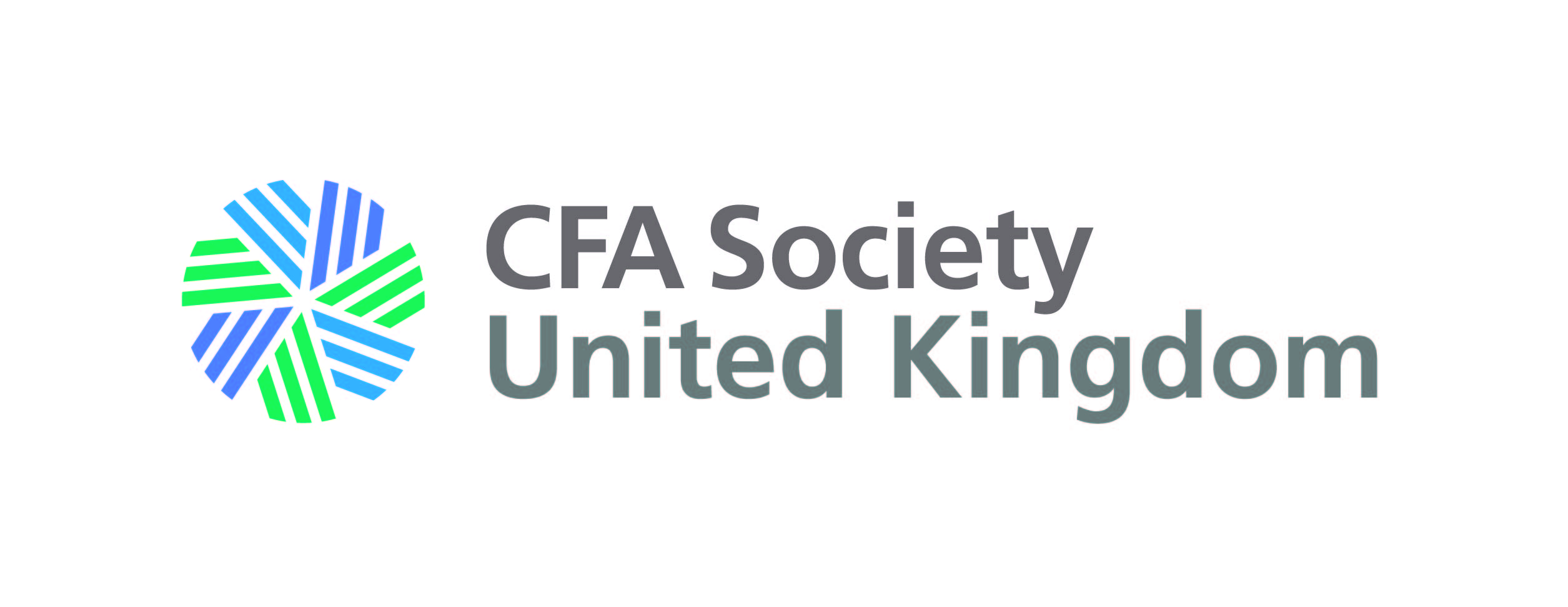 Volunteer Awards 2017Category: Volunteer of the YearThis award is open to anyone who is currently volunteering for CFA UK and has been in their role (or roles) for 3 months or more preceding the Volunteers’ Reception on 7th November 2017. The only volunteer type this award is not open to is ambassadors as there is a separate ambassador of the year award.Nominating processSubmit completed nomination form to volunteer@cfauk.org by 20th October 2017A working group of volunteers and staff will short list nominations in each category. An independent awards panel consisting of the Chairman and volunteers from the Volunteer Experience Project group will then select the winners from the shortlist. To nominate in this category please complete all sections of this formDeadline for nominations: 20th October 2017Your name: Your nameNominee name:Nominee namePlease explain how this nominated volunteer has shown exceptional commitment to their role in helping CFA UK to build a better investment profession.In answering, you may want to demonstrate how this volunteer has gone that little way above and beyond to further the society’s mission. Perhaps they have spearheaded a new initiative that has promoted professionalism in the industry. Or perhaps they have worked hard to support their peers, consistently giving up their time and providing valued support. They may be someone that can be relied on to work hard and move work forwards.Please explain how this nominated volunteer has shown exceptional commitment to their role in helping CFA UK to build a better investment profession.In answering, you may want to demonstrate how this volunteer has gone that little way above and beyond to further the society’s mission. Perhaps they have spearheaded a new initiative that has promoted professionalism in the industry. Or perhaps they have worked hard to support their peers, consistently giving up their time and providing valued support. They may be someone that can be relied on to work hard and move work forwards.Why you are nominating this personWhy you are nominating this person